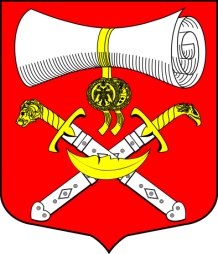 СОВЕТ ДЕПУТАТОВ МУНИЦИПАЛЬНОГО ОБРАЗОВАНИЯ
ХВАЛОВСКОЕ СЕЛЬСКОЕ ПОСЕЛЕНИЕВОЛХОВСКОГО МУНИЦИПАЛЬНОГО РАЙОНАЛЕНИНГРАДСКОЙ ОБЛАСТИТРЕТЬЕГО СОЗЫВА	          РЕШЕНИЕот 31 августа  2017 года  № 38Об исполнении бюджета муниципального образования Хваловское сельское поселение Волховского муниципального района Ленинградской области за  полугодие  2017 года    Рассмотрев итоги исполнения бюджета муниципального образования Хваловское сельское поселение за полугодие 2017 года, и в соответствии со статьёй  264.2 п.5 Бюджетного кодекса РФ, Совет депутатов муниципального образования Хваловское сельское поселение решил:1. Утвердить отчет об исполнении бюджета муниципального образования Хваловское сельское поселение Волховского муниципального района Ленинградской области  за полугодие 2017 года согласно приложения № 1.2. Настоящее решение вступает в силу после его официального опубликования  в газете «Волховские огни» и подлежит размещению на официальном сайте муниципального образования в сети Интернет.3. Контроль за исполнением настоящего решения возложить на постоянную комиссию по бюджету, налогам  и муниципальному  хозяйству.Глава муниципального образованияХваловское сельское поселение                                                   Н.А.Аникин